Приложение № 4 к приказу № 152 от 27.08.2020Центральный вход- 1-7,9 классыВход через ОЦ «Точка роста»- 8,10-11 классы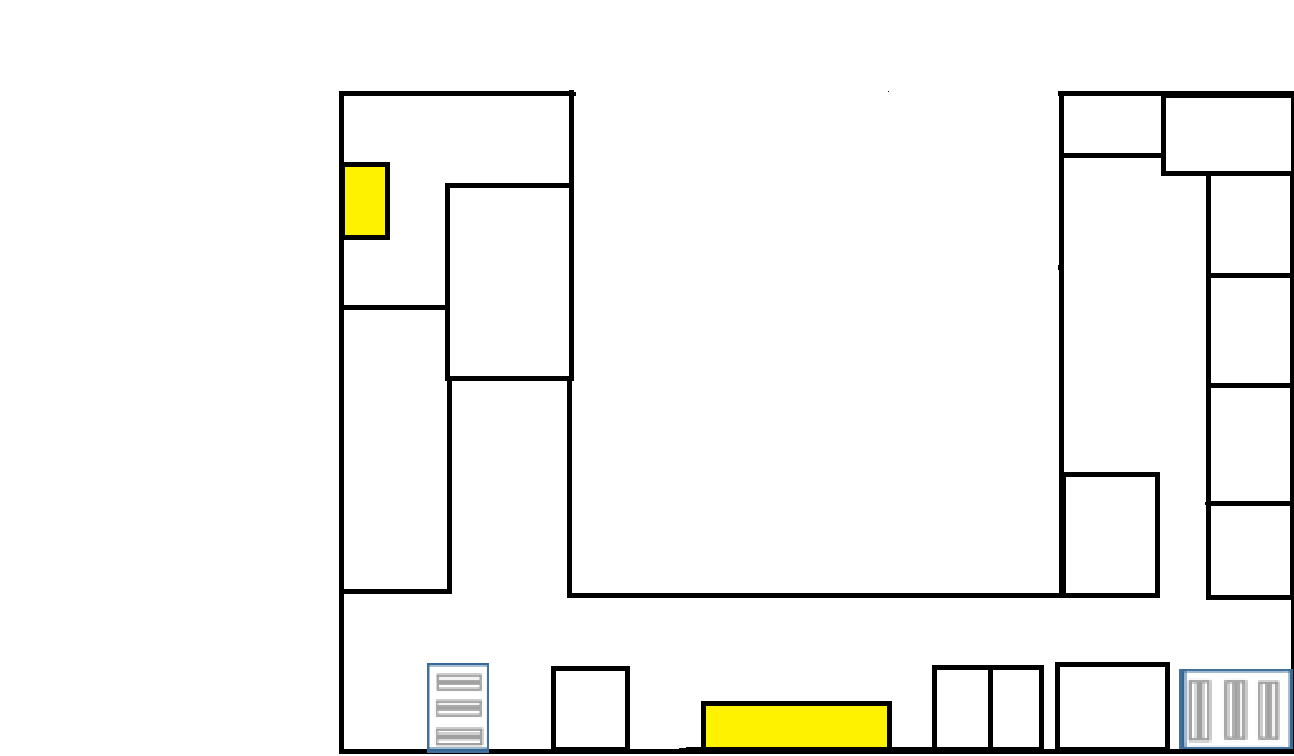 